Внеклассное мероприятиеТема: «Все профессии важны, все профессии нужны»Цель: Развитие интереса к профессиямЗадачи: 1 Выявление уровня знаний учащихся о профессиях;    2 Актуализировать знания о профессиях родителей;              3 Объяснить учащимся, какие факторы влияют на выбор профессии;                прививать любовь к труду, стремление вырасти полезными    
                своему  государству;             4 Воспитание уважения к людям труда1. Организационный момент.Учитель: - Ребята, сегодня мы с вами поговорим о том, что является очень важным  в жизни каждого человека. 
А о чем мы будем с свами говорить, вы узнаете, разгадав кроссенс.
-Что общего между этими картинками? 
-Что объединяет их? 
-Какого слова не хватает?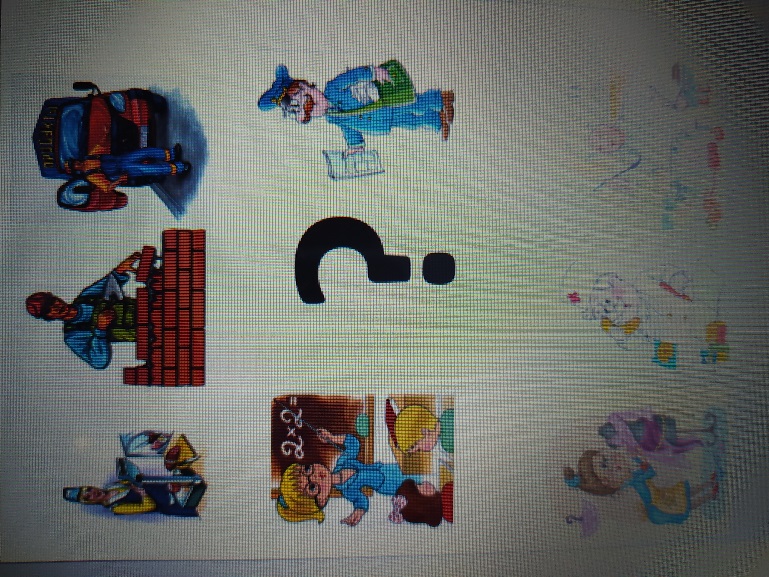  - Какое ключевое слово в этом кроссенсе? (Профессия)2. Сообщение темы и цели классного часа  Разговор у нас пойдет о профессиях. Придёт день, когда закончится ваша учёба в школе и перед вами станет вопрос: "Кем же мне стать? Какую профессию выбрать?" Мы с вами должны как можно больше узнать о разных профессиях, чтобы в будущем осуществить свою заветную мечту, выбор профессии.3. Работа по теме классного часа    - А что же такое профессия?  (Ответы учеников:  - Профессия- это название человека, который занимается работой.                                - Профессия- это кем ты работаешь.                        - Профессия - это важная работа.) - Ваши ответы правильны. Теперь я скажу вам о том, как надо понимать это слово.ПРОФЕССИЯ - основной род занятий, трудовой деятельности-Какие профессии вы знаете? (ответы учеников)-Много профессий вы перечислили. Может ли человек сразу получить профессию? (Нет. Надо сначала учиться.)-Где получают профессию? (В училищах, техникумах, институтах, университетах.)Приходи сюда учиться,Ученик и ученица.Много здесь профессий разных,Выбрать что не знаешь сразу,В жизни каждая сгодится,Стоит сразу научиться.Если хочешь строить мост,Наблюдать движение звёзд,Управлять машиной в поле,Иль вести машину ввысь-Хорошо работай в школеДобросовестно учись. - В мире профессий – тысячи. Легко ли разобраться в этом многообразии и правильно сделать свой выбор? Труд помогает раскрыть свою личность, показать свои способности. Недаром народ сложил о труде множество пословиц и поговорок. А вот знаете ли вы их – мы сейчас проверим.Составьте пословицу из данных слов и объясните ее значение.СОЛНЦЕ, ТРУД, КРАСИТ, А, ЧЕЛОВЕКА, ЗЕМЛЮ- Что же нужно учитывать при выборе профессии?  (Ответы учеников)Да, прежде всего интересы и склонности. Замечательно, если человеку нравится профессия, которую он однажды выбрал.- А какие профессии у ваших родителей?  Рассказы учеников о профессиях своих родителей     Физкультминутка  Поднимает руки класс – это «раз»,Повернулась голова – это «два»,Мы присели, посмотри – это «три»,Руки в стороны пошире- развернули на «четыре»,С силой их к плечам прижать- -это «пять»,Всем ребятам тихо сесть – это «шесть».- А теперь давайте поиграем.1. Конкурс «Аукцион профессий»Скажите, в какой профессии нельзя обойтись без следующих предметов:Кисть, краски  (художник)Что, по-вашему, необходимо, чтобы стать хорошим художником?Чтобы стать художником, надо обладать, во-первых, способностями к рисованию, а во-вторых, ежедневно развивать эти способности в упорном труде. Талант плюс упорный труд — только тогда получится настоящий художник.Молоток, гвозди, рубанок  (столяр)Овощи, кастрюля  (повар)Профессия повара очень важна. Если он готовит еду вкусную и полезную, то дарит нам хорошее настроение и здоровье.Расческа, ножницы  (парикмахер)Письма, газеты, сумка  (почтальон)Градусник, шприц  (врач)Профессия врача очень ответственная. Он должен правильно поставить диагноз и вылечить больного.Кирпич, мастерок  (строитель)Физкультминутка для глаз.2. Восстановите стихотворение, чтобы получилась рифма.Трактор водит - ……. (тракторист)Электричку - ………. (машинист)Стены выкрасил - ……. (маляр)Доску выстрогал - ……. (столяр)В доме свет провел - ……. (электрик)В шахте трудится - ……. (шахтер)В жаркой кузнеце - ……. (кузнец)Кто все знает……. (молодец)Игра « Рассыпалось слово »ДТАКВАО (адвокат), ЖИХКОУДН (художник), ХШЕРАТ (шахтер)3. Отгадайте загадки о профессиях:Угадать сейчас нам надо:Кто на луг выводит стадо?Он уколет- ты не плач.Так болезни лечит…По арене он бежит-Цирк от хохота дрожит!Расходам он ведёт учёт,Зарплату людям выдаёт.И в кино он, и на сцене,За талант его мы ценим.Кто двор наш содержит в порядке?А ну-ка ответьте, ребятки! Я вам вопрос задать спешу: Кто сделал чёлку малышу?           Кто закинул в море сети?Поскорей ответьте, дети!Кем отчизны рубежи
Охраняются, скажи?Кто летает на ракете,К звёздам ближе всех на свете?4. Работа в парах.     Прочитайте названия профессий и определения. Соедините стрелкой 
профессию и соответствующее ей   определение :      Какая же профессия, о  которых  мы говорили сегодня, вам показалась самой нужной и важной?(дети отвечают)-Вот видите, все профессии по-своему важны  и нужны. Нет профессий плохих и хороших, бывают плохие и хорошие работники. Чтобы стать профессионалом, мастером своего дела, о выборе профессии нужно задумываться еще в школе и, по возможности, готовиться к этой профессии.«Прекрасных профессийНа свете не счесть,И каждой профессии-Слава и честь!И каждому делу,И каждой работеНа каждой бахче,И на каждом заводе,И в поле, и в море,И в небе – по правуВысокая честьИ народная слава!»А сейчас нарисуйте, кем бы вы хотели стать, когда подрастете.Дети рисуют под музыку (песни о разных профессиях)Обсуждение и выставка рисунков.
- Я надеюсь, что в будущем вы все выберите интересную и полезную работу и станете мастерами своего дела.Можно быть кем угодно: прекрасным, знающим врачом, водителем, писателем, грузчиком, но если у человека злое сердце или он завистлив, эгоистичен, он никому не принесете радости своим трудом. Поэтому я прежде всего желаю вам быть добрыми и отзывчивыми людьми.КинологСпециалист по исследованию космического пространства.ЮвелирСпециалист, следящий за состоянием природной среды (водоемов, воздуха, лесов, почвы), за растительным и животным миром нашей природы.ЭкологЧеловек, который лечит животных.КосмонавтМастер по изготовлению и ремонту драгоценностей.ВетеринарЧеловек, который занимается изучением и разведением собак.